Use a photo fill on the shape below to create a custom wrap for your Starbuck’s tumbler.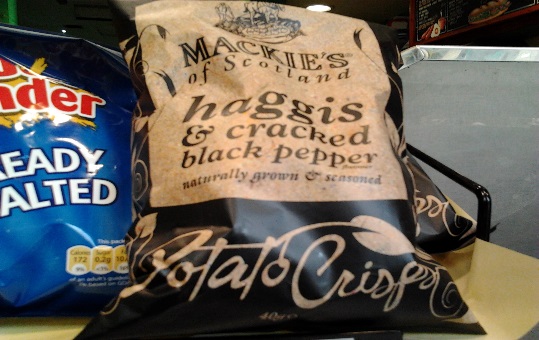 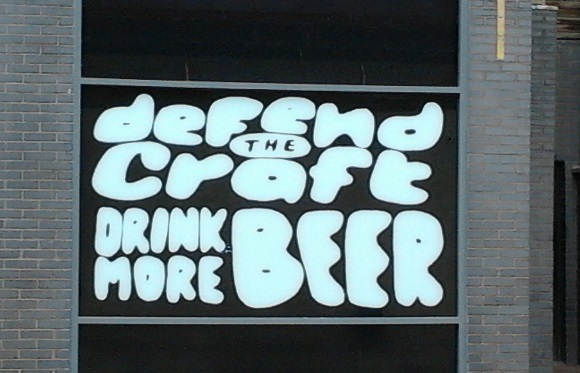 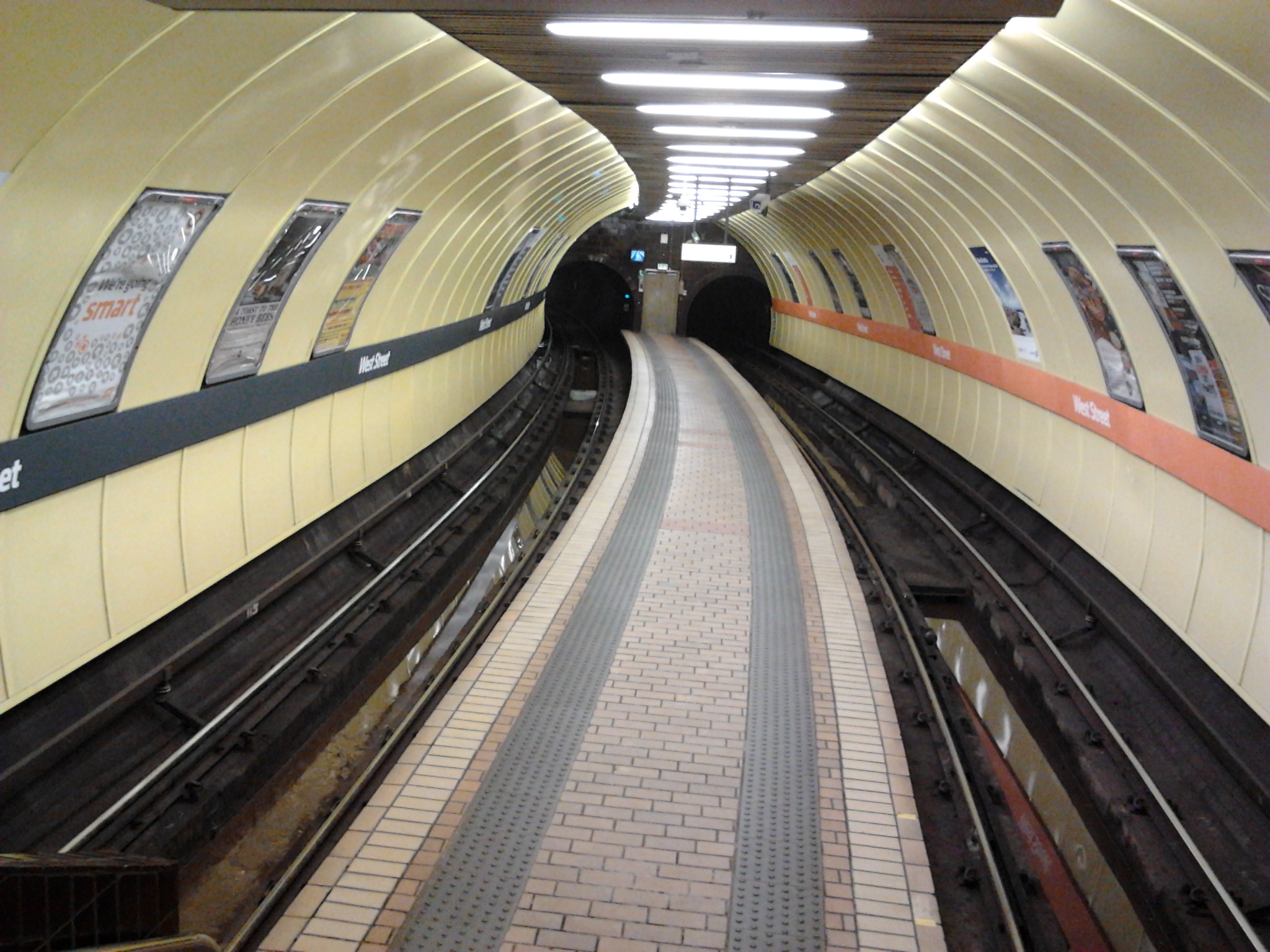 